Итого  29 023 (двадцать девять тысяч двадцать три) рубля 00 копеек, без НДС,  в связи с применением Исполнителем упрощенной системы налогообложения.Лицензия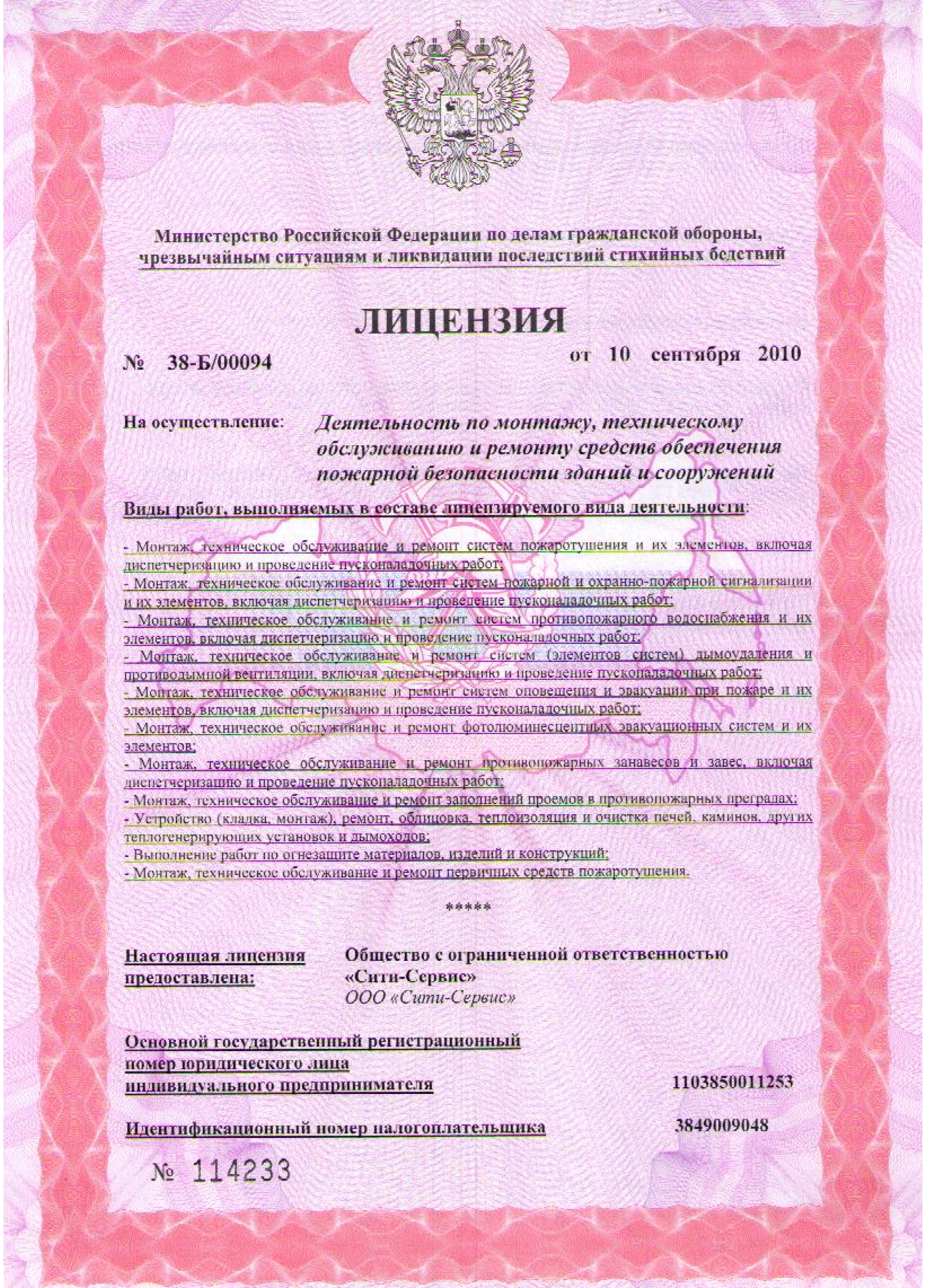 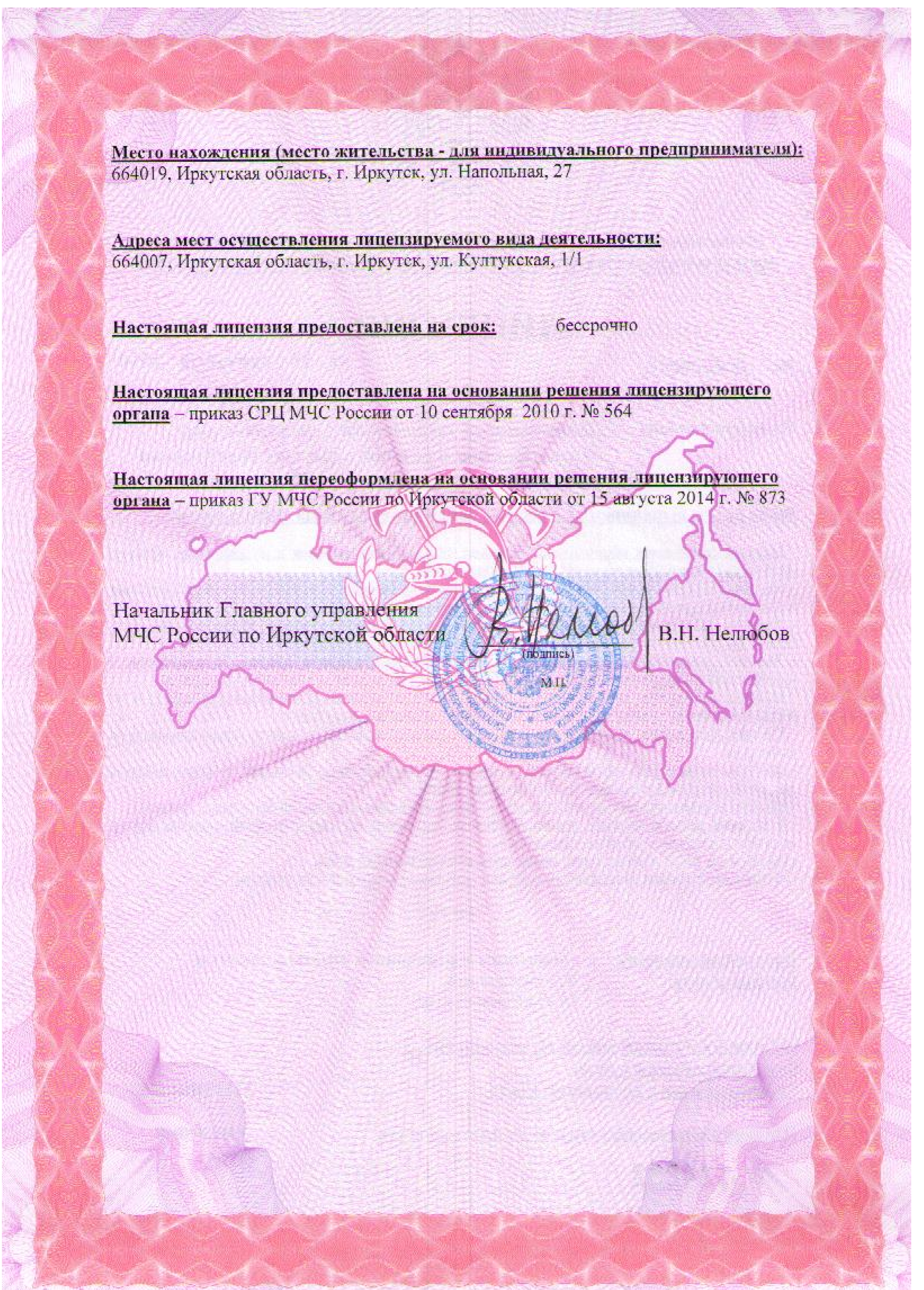 Данные электронной подписиВладелец: Садовская ЕвгенияОрганизация: ООО "СИТИ-СЕРВИС", 3849009048 381101001Подписано: 23.11.2021 10:15 (МСК)Данные сертификатаСерийный номер: 021369710025AD6F934DAB980ADD971E7CСрок действия: 11.05.2021 09:47 (МСК) - 11.05.2022 09:52 (МСК)Данные электронной подписиВладелец: Демко ИринаОрганизация: ОГАУЗ "АНГАРСКАЯ ГОРОДСКАЯ БОЛЬНИЦА № 1", 3801012780 380101001Подписано: 29.11.2021 08:45 (МСК)Данные сертификатаСерийный номер: 15A4260094AC2B814874DFE75B7EC76AСрок действия: 17.12.2020 05:10 (МСК) - 17.12.2021 05:20 (МСК)Документ подписан электронной подписьюДокумент подписан электронной подписьюОГОВОР № 2021.180800ОГОВОР № 2021.180800ОГОВОР № 2021.180800на оказание услуг по техническому обслуживанию, ремонту и  освидетельствованию (перезарядке) огнетушителейна оказание услуг по техническому обслуживанию, ремонту и  освидетельствованию (перезарядке) огнетушителейна оказание услуг по техническому обслуживанию, ремонту и  освидетельствованию (перезарядке) огнетушителейг. Ангарскг. Ангарск«__»_________ 2021г.Общество с ограниченной ответственностью «Сити-Сервис», именуемое в дальнейшем Исполнитель, в лице генерального директора Садовской Евгении Александровны, действующего на основании Устава, с одной стороны, и областное государственное автономное учреждение здравоохранения "Ангарская городская больница № 1", именуемое в дальнейшем Заказчик, в лице  главного врача Демко Ирины Александровны, действующего на основании Устава, с другой стороны, далее именуемые Стороны, заключили настоящий Договор о нижеследующем:Общество с ограниченной ответственностью «Сити-Сервис», именуемое в дальнейшем Исполнитель, в лице генерального директора Садовской Евгении Александровны, действующего на основании Устава, с одной стороны, и областное государственное автономное учреждение здравоохранения "Ангарская городская больница № 1", именуемое в дальнейшем Заказчик, в лице  главного врача Демко Ирины Александровны, действующего на основании Устава, с другой стороны, далее именуемые Стороны, заключили настоящий Договор о нижеследующем:Общество с ограниченной ответственностью «Сити-Сервис», именуемое в дальнейшем Исполнитель, в лице генерального директора Садовской Евгении Александровны, действующего на основании Устава, с одной стороны, и областное государственное автономное учреждение здравоохранения "Ангарская городская больница № 1", именуемое в дальнейшем Заказчик, в лице  главного врача Демко Ирины Александровны, действующего на основании Устава, с другой стороны, далее именуемые Стороны, заключили настоящий Договор о нижеследующем:ПРЕДМЕТ ДОГОВОРАПРЕДМЕТ ДОГОВОРАПРЕДМЕТ ДОГОВОРАПредметом настоящего Договора является  оказание услуг по техническому обслуживанию, ремонту и  освидетельствованию (перезарядке) огнетушителей (далее Услуга) согласно Спецификации (Приложение № 1), являющихся неотъемлемой частью настоящего Договора.Предметом настоящего Договора является  оказание услуг по техническому обслуживанию, ремонту и  освидетельствованию (перезарядке) огнетушителей (далее Услуга) согласно Спецификации (Приложение № 1), являющихся неотъемлемой частью настоящего Договора.Исполнитель обязуется оказать Услугу в соответствии с условиями настоящего Договора, Заказчик обязуется принять оказанные Услуги и оплатить их на условиях, предусмотренных настоящим Договором.Исполнитель обязуется оказать Услугу в соответствии с условиями настоящего Договора, Заказчик обязуется принять оказанные Услуги и оплатить их на условиях, предусмотренных настоящим Договором.Исполнитель оказывает услуги на основании Лицензии на осуществление деятельности (по монтажу, техническому обслуживанию и ремонту средств обеспечения пожарной безопасности зданий и сооружений  № 38-Б/00094 от 10 сентября 2010г. бессрочно выданной Министерством Российской Федерации по делам гражданской обороны, чрезвычайным ситуациям и ликвидации последствий стихийных бедствий (Приложение № 2), являющихся неотъемлемой частью настоящего Договора.Исполнитель оказывает услуги на основании Лицензии на осуществление деятельности (по монтажу, техническому обслуживанию и ремонту средств обеспечения пожарной безопасности зданий и сооружений  № 38-Б/00094 от 10 сентября 2010г. бессрочно выданной Министерством Российской Федерации по делам гражданской обороны, чрезвычайным ситуациям и ликвидации последствий стихийных бедствий (Приложение № 2), являющихся неотъемлемой частью настоящего Договора.1.4.Место оказания Услуг г. Иркутск, ул. Ширямова 2, оф.204.  Место оказания Услуг г. Иркутск, ул. Ширямова 2, оф.204.  1.5.Срок оказания услуг: с момента заключения договора по 31 декабря 2022 года по заявке Заказчика.Срок оказания услуг: с момента заключения договора по 31 декабря 2022 года по заявке Заказчика.ПРАВА И ОБЯЗАННОСТИ СТОРОНПРАВА И ОБЯЗАННОСТИ СТОРОНПРАВА И ОБЯЗАННОСТИ СТОРОН2.1Исполнитель обязуется:Исполнитель обязуется:2.1.1.Оказать Услугу в соответствии с требованиями законодательства Российской Федерации. Услуги по техническому обслуживанию, ремонту, освидетельствованию (перезарядке) огнетушителей должны соответствовать всем требованиям безопасности и надежности, обеспечивать бесперебойную и непрерывную работу оборудования.Оказать Услугу в соответствии с требованиями законодательства Российской Федерации. Услуги по техническому обслуживанию, ремонту, освидетельствованию (перезарядке) огнетушителей должны соответствовать всем требованиям безопасности и надежности, обеспечивать бесперебойную и непрерывную работу оборудования.2.1.2.Оказать Услугу, надлежащего качества, в течение 5 (пяти) рабочих дней со дня принятия заявки от Заказчика.Оказать Услугу, надлежащего качества, в течение 5 (пяти) рабочих дней со дня принятия заявки от Заказчика.2.1.3.При получении заявки от Заказчика организовать своевременный выезд специалистов  для оказания Услуг и организовать транспортировку огнетушителей к месту проведения технического обслуживания, ремонта, освидетельствования (перезарядки) и обратно.При получении заявки от Заказчика организовать своевременный выезд специалистов  для оказания Услуг и организовать транспортировку огнетушителей к месту проведения технического обслуживания, ремонта, освидетельствования (перезарядки) и обратно.2.14.Назначить ответственным лицом за оказание Услуг:Васильева Галина Александровна     Руководитель отдела продаж  8 3952 640272                       Ф.И.О.                                            должность                          телефонНазначить ответственным лицом за оказание Услуг:Васильева Галина Александровна     Руководитель отдела продаж  8 3952 640272                       Ф.И.О.                                            должность                          телефон2.1.5.В случае обнаружения недостатков (по качеству) оказания Услуг в процессе приемки, устранить недостатки  в течение 48 часов с момента письменным требованием Заказчика об этом.В случае обнаружения недостатков (по качеству) оказания Услуг в процессе приемки, устранить недостатки  в течение 48 часов с момента письменным требованием Заказчика об этом.2.1.6.В случае обнаружения недостатков (по качеству) оказания Услуг в течение гарантийного срока его эксплуатации, установленного в п. 5.2. настоящего Договора, безвозмездно устранять их за счет собственных средств, в течение срока установленного письменным требованием Заказчика об этом.В случае обнаружения недостатков (по качеству) оказания Услуг в течение гарантийного срока его эксплуатации, установленного в п. 5.2. настоящего Договора, безвозмездно устранять их за счет собственных средств, в течение срока установленного письменным требованием Заказчика об этом.2.1.7.Ежемесячно предоставлять Заказчику все необходимые: платежные документы (счет,  Акт оказанных услуг, УПД) за оказанные Услуги.Ежемесячно предоставлять Заказчику все необходимые: платежные документы (счет,  Акт оказанных услуг, УПД) за оказанные Услуги.2.2.Заказчик обязуется:Заказчик обязуется:2.2.1.Принять оказанные Услуги и подписать  по результатам приемки  двусторонний Акт оказания Услуг.Принять оказанные Услуги и подписать  по результатам приемки  двусторонний Акт оказания Услуг.2.2.2.Назначить ответственным лицом за оказание Услуг сот стороны Заказчика: Начальника ГО – Суворова Антона Михайловича, раб.тел.8(3955) 52-34-85.Назначить ответственным лицом за оказание Услуг сот стороны Заказчика: Начальника ГО – Суворова Антона Михайловича, раб.тел.8(3955) 52-34-85.2.2.3.Осуществить оплату за оказанные Услуги в порядке, размере и в сроки, указанные в настоящем Договоре.Осуществить оплату за оказанные Услуги в порядке, размере и в сроки, указанные в настоящем Договоре.ПОРЯДОК, УСЛОВИЯ ОКАЗАНИЯ УСЛУГПОРЯДОК, УСЛОВИЯ ОКАЗАНИЯ УСЛУГПОРЯДОК, УСЛОВИЯ ОКАЗАНИЯ УСЛУГ3.1. Целью технического обслуживания, ремонта, освидетельствования (перезарядки) является осуществление комплекса услуг (работ) в пределах эксплуатационных характеристик, установленных заводом-изготовителем. Исполнитель руководствуется следующими нормативными документами: «НПБ-166-97 – Пожарная техника. Огнетушители. Требования к эксплуатации». Федеральный закон от 22.07.2008 г. № 123 «Технический регламент о требованиях пожарной безопасности».Целью технического обслуживания, ремонта, освидетельствования (перезарядки) является осуществление комплекса услуг (работ) в пределах эксплуатационных характеристик, установленных заводом-изготовителем. Исполнитель руководствуется следующими нормативными документами: «НПБ-166-97 – Пожарная техника. Огнетушители. Требования к эксплуатации». Федеральный закон от 22.07.2008 г. № 123 «Технический регламент о требованиях пожарной безопасности».3.2.Техническое обслуживание, ремонт,   освидетельствование (перезарядка) огнетушителей производится в соответствии с требованиями ГОСТ Р 51057-2001. «Техника пожарная. Огнетушители переносные. Общие технические требования. Методы испытаний».Техническое обслуживание, ремонт,   освидетельствование (перезарядка) огнетушителей производится в соответствии с требованиями ГОСТ Р 51057-2001. «Техника пожарная. Огнетушители переносные. Общие технические требования. Методы испытаний».3.3.В Услугу входит доставка огнетушителей к месту проведения технического обслуживания, ремонта, освидетельствования (перезарядки) и обратно, замена запорно-пускового устройства, опломбирование огнетушителей, а также доукомплектование огнетушителей, покраска, замена шланга и раструба, замена индикатора давления или манометра, гидростатическое испытание корпусов огнетушителей, отбраковка непригодных к ремонту или перезарядке огнетушителей при необходимости. После проведения технической зарядки и проведения гидравлических испытаний огнетушителей на каждый огнетушитель заполняется и наклеивается паспорт перезарядки огнетушителя, где отражаются вес огнетушителя, вес ОТВ, дата перезарядки, класс тушения пожара.В Услугу входит доставка огнетушителей к месту проведения технического обслуживания, ремонта, освидетельствования (перезарядки) и обратно, замена запорно-пускового устройства, опломбирование огнетушителей, а также доукомплектование огнетушителей, покраска, замена шланга и раструба, замена индикатора давления или манометра, гидростатическое испытание корпусов огнетушителей, отбраковка непригодных к ремонту или перезарядке огнетушителей при необходимости. После проведения технической зарядки и проведения гидравлических испытаний огнетушителей на каждый огнетушитель заполняется и наклеивается паспорт перезарядки огнетушителя, где отражаются вес огнетушителя, вес ОТВ, дата перезарядки, класс тушения пожара.3.4.Исполнитель несет ответственность за сохранность запорно-пусковых устройств, шлангов, раструбов, индикаторов давления (манометров), пломб, этикеток, лакокрасочного покрытия корпусов. Исполнитель обязан своими силами и за свой счет устранить выявленные при приемке нарушения, и передать Заказчику огнетушители в надлежащем качестве.Исполнитель несет ответственность за сохранность запорно-пусковых устройств, шлангов, раструбов, индикаторов давления (манометров), пломб, этикеток, лакокрасочного покрытия корпусов. Исполнитель обязан своими силами и за свой счет устранить выявленные при приемке нарушения, и передать Заказчику огнетушители в надлежащем качестве.3.5.Услуги считаются законченными после проведения технической зарядки и проведения гидравлических испытаний огнетушителей. На каждый огнетушитель заполняется и наклеивается паспорт перезарядки огнетушителя, где отражаются вес огнетушителя, вес ОТВ, дата перезарядки, класс тушения пожара.Услуги считаются законченными после проведения технической зарядки и проведения гидравлических испытаний огнетушителей. На каждый огнетушитель заполняется и наклеивается паспорт перезарядки огнетушителя, где отражаются вес огнетушителя, вес ОТВ, дата перезарядки, класс тушения пожара.3.6.Исполнитель уведомляет Заказчика о приемка оказанных Услуг в течение рабочего дне после их исполнения. Представители Заказчика и Исполнителя проводят приемку оказанных Услуг в течение 2 (двух) рабочих дней. По окончании приемки Услуг подписывается двухсторонний Акт оказанных услуг.Исполнитель уведомляет Заказчика о приемка оказанных Услуг в течение рабочего дне после их исполнения. Представители Заказчика и Исполнителя проводят приемку оказанных Услуг в течение 2 (двух) рабочих дней. По окончании приемки Услуг подписывается двухсторонний Акт оказанных услуг.3.7.В случае выявления несоответствия результатов приемки  Услуг, условиям настоящего Договора, составляется и подписывается дополнительный акт, в котором указывается несоответствия и  срок устранения Исполнителем недостатков.В случае выявления несоответствия результатов приемки  Услуг, условиям настоящего Договора, составляется и подписывается дополнительный акт, в котором указывается несоответствия и  срок устранения Исполнителем недостатков.3.8.Акт оказания услуг составляется в письменном виде в двух экземплярах:  один остается у Заказчика, другой предоставляется Исполнителю.Акт оказания услуг составляется в письменном виде в двух экземплярах:  один остается у Заказчика, другой предоставляется Исполнителю.ЦЕНА ДОГОВОРА, ПОРЯДОК И УСЛОВИЯ ОПЛАТЫЦЕНА ДОГОВОРА, ПОРЯДОК И УСЛОВИЯ ОПЛАТЫЦЕНА ДОГОВОРА, ПОРЯДОК И УСЛОВИЯ ОПЛАТЫ4.1.Услуга оказывается Исполнителем Заказчику по цене, указанной в Таблице цен, являющейся неотъемлемой частью настоящего Договора (Приложение № 1).Услуга оказывается Исполнителем Заказчику по цене, указанной в Таблице цен, являющейся неотъемлемой частью настоящего Договора (Приложение № 1).4.2.Валютой, используемой для формирования цены договора, а также для расчетов с Исполнителем, является российский рубль.Валютой, используемой для формирования цены договора, а также для расчетов с Исполнителем, является российский рубль.4.3.Цена настоящего Договора составляет: 29 023 (двадцать девять тысяч двадцать три) рубля 00 копеек,  без НДС, в связи с применением Исполнителем упрощенной системы налогообложения. Цена договора является твердой и определяется на весь срок исполнения договора.Цена настоящего Договора составляет: 29 023 (двадцать девять тысяч двадцать три) рубля 00 копеек,  без НДС, в связи с применением Исполнителем упрощенной системы налогообложения. Цена договора является твердой и определяется на весь срок исполнения договора.4.4.Цена договора включает в себя все расходы, связанные с оказанием Услуги, в том числе: выезд специалистов, гарантийные обязательства в полном объеме, запасные части и расходные материалы, транспортные, разгрузочно-погрузочные расходы, оплату таможенных пошлин, налогов, сборов и  другие, обязательные платежи, установленные законодательством Российской Федерации, в том числе НДС (если Исполнителем является плательщиком НДС), т.е. является конечной.Цена договора включает в себя все расходы, связанные с оказанием Услуги, в том числе: выезд специалистов, гарантийные обязательства в полном объеме, запасные части и расходные материалы, транспортные, разгрузочно-погрузочные расходы, оплату таможенных пошлин, налогов, сборов и  другие, обязательные платежи, установленные законодательством Российской Федерации, в том числе НДС (если Исполнителем является плательщиком НДС), т.е. является конечной.4.5.Цена договора может быть изменена в соответствии с п.10.3 настоящего Договора.Цена договора может быть изменена в соответствии с п.10.3 настоящего Договора.4.6.Оплата производится безналичным расчетом путем перечисления денежных средств на расчетный счет Исполнителя на основании  счета, при наличии подписанного Акта приема-сдачи услуг (УПД) в течение 90 (девяносто)  календарных дней с момента подписания платежных документов Сторонами.Оплата производится безналичным расчетом путем перечисления денежных средств на расчетный счет Исполнителя на основании  счета, при наличии подписанного Акта приема-сдачи услуг (УПД) в течение 90 (девяносто)  календарных дней с момента подписания платежных документов Сторонами.4.7.Финансирование по настоящему Договору производится в порядке, предусмотренном действующим законодательством РФ, из средств: Финансирование по настоящему Договору производится в порядке, предусмотренном действующим законодательством РФ, из средств: - обязательного медицинского страхования (ОМС);- обязательного медицинского страхования (ОМС);- из средств субсидии областного бюджета на выполнение государственного задания;- из средств субсидии областного бюджета на выполнение государственного задания;- от приносящей доход деятельности.- от приносящей доход деятельности.4.8.Исполнитель обязуется производить сверку взаиморасчетов с Заказчиком посредством подписания  Акта сверки (Приложение № 4 к настоящему Договору).Исполнитель обязуется производить сверку взаиморасчетов с Заказчиком посредством подписания  Акта сверки (Приложение № 4 к настоящему Договору).КАЧЕСТВО ОКАЗАНИЯ УСЛУГ, ГАРАНТИЙНЫЕ ОБЯЗАТЕЛЬСТВАКАЧЕСТВО ОКАЗАНИЯ УСЛУГ, ГАРАНТИЙНЫЕ ОБЯЗАТЕЛЬСТВАКАЧЕСТВО ОКАЗАНИЯ УСЛУГ, ГАРАНТИЙНЫЕ ОБЯЗАТЕЛЬСТВА5.1.Качество услуг предоставляемых Исполнителем должно соответствовать ГОСТам и нормативно техническим документам регулирующим качества огнетушителей и содержащих правила проведения освидетельствования огнетушителей.. Качество услуг предоставляемых Исполнителем должно соответствовать ГОСТам и нормативно техническим документам регулирующим качества огнетушителей и содержащих правила проведения освидетельствования огнетушителей.. 5.2.Гарантийный срок на оказанные услуги (и их результаты) не менее 12 месяцев со дня подписания Исполнителем и Заказчиком акта оказанных Услуг.Гарантийный срок на оказанные услуги (и их результаты) не менее 12 месяцев со дня подписания Исполнителем и Заказчиком акта оказанных Услуг.ОТВЕТСТВЕННОСТЬ СТОРОНОТВЕТСТВЕННОСТЬ СТОРОНОТВЕТСТВЕННОСТЬ СТОРОН6.1.За неисполнение или ненадлежащее исполнение своих обязательств по настоящему Договору виновная Сторона несет ответственность в соответствии с действующим законодательством РФ и настоящим Договором.За неисполнение или ненадлежащее исполнение своих обязательств по настоящему Договору виновная Сторона несет ответственность в соответствии с действующим законодательством РФ и настоящим Договором.6.2.Стороны не несут ответственности, предусмотренной действующим законодательством РФ и настоящим Договором, если надлежащее исполнение условий Договора оказалось невозможным вследствие обстоятельств непреодолимой силы (форс-мажорных обстоятельств).Стороны не несут ответственности, предусмотренной действующим законодательством РФ и настоящим Договором, если надлежащее исполнение условий Договора оказалось невозможным вследствие обстоятельств непреодолимой силы (форс-мажорных обстоятельств).6.3.Обстоятельствами непреодолимой силы являются стихийные бедствия, военные действия, иные обстоятельства, не зависящие от воли Сторон, если такие обстоятельства непосредственно влияют на исполнение обязательств по настоящему Договору и если  они возникли после подписания настоящего Договора, либо Стороны не знали и не могли знать об их существовании на момент подписания настоящего Договора.Обстоятельствами непреодолимой силы являются стихийные бедствия, военные действия, иные обстоятельства, не зависящие от воли Сторон, если такие обстоятельства непосредственно влияют на исполнение обязательств по настоящему Договору и если  они возникли после подписания настоящего Договора, либо Стороны не знали и не могли знать об их существовании на момент подписания настоящего Договора.6.4.За нарушение срока оказания Услуг в соответствии с п. 2.1.2, настоящего Договора, Исполнитель уплачивает Заказчику штраф в размере 5% от стоимости Договора.  За нарушение срока оказания Услуг в соответствии с п. 2.1.2, настоящего Договора, Исполнитель уплачивает Заказчику штраф в размере 5% от стоимости Договора.  6.5.За нарушение срока исполнения обязательств в соответствии с п. 2.1.5. настоящего Договора, Исполнитель уплачивает Заказчику штраф в размере 5% от стоимости Договора.  За нарушение срока исполнения обязательств в соответствии с п. 2.1.5. настоящего Договора, Исполнитель уплачивает Заказчику штраф в размере 5% от стоимости Договора.  6.6.В случае не предоставления Исполнителем полного и надлежаще оформленного пакета документов в соответствии с п.2.1.7., Исполнитель обязан выплатить штраф в размере 1000 рублей за каждый не предоставленный либо несвоевременно предоставленный и/или ненадлежащее оформленный документ. В случае не предоставления Исполнителем полного и надлежаще оформленного пакета документов в соответствии с п.2.1.7., Исполнитель обязан выплатить штраф в размере 1000 рублей за каждый не предоставленный либо несвоевременно предоставленный и/или ненадлежащее оформленный документ. 6.7.Штрафные санкции, предусмотренные п. 6.4 - 6.6 настоящего договора, выплачиваются в течение 5 (пяти) рабочих дней с момента получения от Заказчика письменного требования об уплате неустойки. Штрафные санкции, предусмотренные п. 6.4 - 6.6 настоящего договора, выплачиваются в течение 5 (пяти) рабочих дней с момента получения от Заказчика письменного требования об уплате неустойки. 6.8.Исполнитель несет ответственность за скрытые дефекты при оказании Услуг, которые не могли быть обнаружены при должной организации приемки Услуг.Исполнитель несет ответственность за скрытые дефекты при оказании Услуг, которые не могли быть обнаружены при должной организации приемки Услуг.6.9.В случае просрочки исполнения Заказчиком обязательства, предусмотренного пунктом 4.6. настоящего Договора, Исполнитель вправе потребовать уплату неустойки. Неустойка начисляется от суммы неисполненного обязательства за каждый день просрочки исполнения обязательства, начиная со дня, следующего после дня истечения установленного настоящим Договором срока исполнения обязательства. Размер такой неустойки устанавливается в размере одной трехсотой действующей на день уплаты неустойки ставки рефинансирования ЦБ РФ.В случае просрочки исполнения Заказчиком обязательства, предусмотренного пунктом 4.6. настоящего Договора, Исполнитель вправе потребовать уплату неустойки. Неустойка начисляется от суммы неисполненного обязательства за каждый день просрочки исполнения обязательства, начиная со дня, следующего после дня истечения установленного настоящим Договором срока исполнения обязательства. Размер такой неустойки устанавливается в размере одной трехсотой действующей на день уплаты неустойки ставки рефинансирования ЦБ РФ.6.10.Уплата штрафов не освобождает Стороны от выполнения своих обязательств по настоящему Договору.Уплата штрафов не освобождает Стороны от выполнения своих обязательств по настоящему Договору.6.11.Стороны освобождаются от уплаты штрафов и неустоек, если докажут, что неисполнение обязательств произошло вследствие обстоятельств непреодолимой силы или по вине другой Стороны.Стороны освобождаются от уплаты штрафов и неустоек, если докажут, что неисполнение обязательств произошло вследствие обстоятельств непреодолимой силы или по вине другой Стороны.СРОК ДЕЙСТВИЯ ДОГОВОРАСРОК ДЕЙСТВИЯ ДОГОВОРАСРОК ДЕЙСТВИЯ ДОГОВОРА7.1.Настоящий Договор вступает в силу с момента подписания его Сторонами и действует до полного исполнения Сторонами своих обязательств по настоящему Договору.Настоящий Договор вступает в силу с момента подписания его Сторонами и действует до полного исполнения Сторонами своих обязательств по настоящему Договору.РАССМОТРЕНИЕ СПОРОВРАССМОТРЕНИЕ СПОРОВРАССМОТРЕНИЕ СПОРОВ8.1.Все споры и разногласия, которые могут возникнуть между Сторонами по настоящему Договору, решаются путем проведения переговоров.Все споры и разногласия, которые могут возникнуть между Сторонами по настоящему Договору, решаются путем проведения переговоров.8.2.В случае если споры и разногласия не будут урегулированы путём проведения переговоров в течение 30 (тридцати) календарных дней с момента возникновения, они подлежат разрешению в Арбитражном суде Иркутской области. Моментом возникновения спора является дата получения претензий (рекламаций) одной из Сторон.В случае если споры и разногласия не будут урегулированы путём проведения переговоров в течение 30 (тридцати) календарных дней с момента возникновения, они подлежат разрешению в Арбитражном суде Иркутской области. Моментом возникновения спора является дата получения претензий (рекламаций) одной из Сторон.8.3.Расторжение договора допускается по соглашению сторон (путем направления уведомления о расторжении Договора другой стороне за 5 (пять) рабочих дней до момента расторжения), по решению суда, в случае одностороннего отказа стороны договора от исполнения договора в соответствии с гражданским законодательством.Расторжение договора допускается по соглашению сторон (путем направления уведомления о расторжении Договора другой стороне за 5 (пять) рабочих дней до момента расторжения), по решению суда, в случае одностороннего отказа стороны договора от исполнения договора в соответствии с гражданским законодательством.8.4.Договор может быть расторгнут Заказчиком в одностороннем порядке.Договор может быть расторгнут Заказчиком в одностороннем порядке.8.5.Заказчик обязан принять решение об одностороннем отказе от исполнения договора, если в ходе исполнения договора установлено, что поставщик не соответствует установленным документацией о закупке требованиям к участникам закупки или предоставил недостоверную информацию о своем соответствии таким требованиям, что позволило ему стать победителем закупки.Заказчик обязан принять решение об одностороннем отказе от исполнения договора, если в ходе исполнения договора установлено, что поставщик не соответствует установленным документацией о закупке требованиям к участникам закупки или предоставил недостоверную информацию о своем соответствии таким требованиям, что позволило ему стать победителем закупки.8.6.При расторжении договора в одностороннем порядке по вине поставщика Заказчик обязан предъявить требование об уплате неустоек (штрафов, пеней) в связи с неисполнением или ненадлежащим исполнением обязательств, предусмотренных договором, а также обратиться к поставщику с требованием о возмещении понесенных убытков при их наличии.При расторжении договора в одностороннем порядке по вине поставщика Заказчик обязан предъявить требование об уплате неустоек (штрафов, пеней) в связи с неисполнением или ненадлежащим исполнением обязательств, предусмотренных договором, а также обратиться к поставщику с требованием о возмещении понесенных убытков при их наличии.8.7.Расторжение договора влечет за собой прекращение обязательств сторон по договору, но не освобождает от ответственности за неисполнение обязательств, которые имели место быть до расторжения договора.Расторжение договора влечет за собой прекращение обязательств сторон по договору, но не освобождает от ответственности за неисполнение обязательств, которые имели место быть до расторжения договора.8.8.Заказчик вправе обратиться в Арбитражный суд Иркутской области с исковым требованием о расторжении Договора в следующих случаях:Заказчик вправе обратиться в Арбитражный суд Иркутской области с исковым требованием о расторжении Договора в следующих случаях:- систематического нарушения Условий настоящего Договора;- систематического нарушения Условий настоящего Договора;- иных, предусмотренных действующим законодательством Российской Федерации.- иных, предусмотренных действующим законодательством Российской Федерации.АНТИКОРРУПЦИОННЫЕ УСЛОВИЯАНТИКОРРУПЦИОННЫЕ УСЛОВИЯАНТИКОРРУПЦИОННЫЕ УСЛОВИЯ9.1.При исполнении своих обязательств по настоящему Договору, Стороны, их аффилированные лица, работники или посредники не выплачивают, не предлагают выплатить и не разрешают выплату каких-либо денежных средств или ценностей, прямо или косвенно, любым лицам, для оказания влияния на действия или решения этих лиц с целью получить какие-либо неправомерные преимущества или иные неправомерные цели.При исполнении своих обязательств по настоящему Договору, Стороны, их аффилированные лица, работники или посредники не выплачивают, не предлагают выплатить и не разрешают выплату каких-либо денежных средств или ценностей, прямо или косвенно, любым лицам, для оказания влияния на действия или решения этих лиц с целью получить какие-либо неправомерные преимущества или иные неправомерные цели.9.2.При исполнении своих обязательств по настоящему Договору, Стороны, их аффилированные лица, работники или посредники не осуществляют действия, квалифицируемые применимым для целей настоящего Договора законодательством, как дача / получение взятки, коммерческий подкуп, а также действия, нарушающие требования применимого законодательства и международных актов о противодействии легализации (отмыванию) доходов, полученных преступным путем.При исполнении своих обязательств по настоящему Договору, Стороны, их аффилированные лица, работники или посредники не осуществляют действия, квалифицируемые применимым для целей настоящего Договора законодательством, как дача / получение взятки, коммерческий подкуп, а также действия, нарушающие требования применимого законодательства и международных актов о противодействии легализации (отмыванию) доходов, полученных преступным путем.9.3.Каждая из Сторон настоящего Договора отказывается от стимулирования каким-либо образом работников другой Стороны, в том числе путем предоставления денежных сумм, подарков, безвозмездного выполнения в их адрес работ (услуг) и другими, не поименованными в настоящем пункте способами, ставящими работника в определенную зависимость и направленными на обеспечение выполнения этим работником каких-либо действий в пользу стимулирующей его Стороны.Под действиями работника, осуществляемыми в пользу стимулирующей его Стороны, понимаются:Каждая из Сторон настоящего Договора отказывается от стимулирования каким-либо образом работников другой Стороны, в том числе путем предоставления денежных сумм, подарков, безвозмездного выполнения в их адрес работ (услуг) и другими, не поименованными в настоящем пункте способами, ставящими работника в определенную зависимость и направленными на обеспечение выполнения этим работником каких-либо действий в пользу стимулирующей его Стороны.Под действиями работника, осуществляемыми в пользу стимулирующей его Стороны, понимаются:- предоставление неоправданных преимуществ по сравнению с другими контрагентами;- предоставление неоправданных преимуществ по сравнению с другими контрагентами;- предоставление каких-либо гарантий;- предоставление каких-либо гарантий;- ускорение существующих процедур;- ускорение существующих процедур;- иные действия, выполняемые работником в рамках своих должностных обязанностей, но идущие вразрез с принципами прозрачности и открытости взаимоотношений между Сторонами.- иные действия, выполняемые работником в рамках своих должностных обязанностей, но идущие вразрез с принципами прозрачности и открытости взаимоотношений между Сторонами.9.4.В случае возникновения у Стороны подозрений, что произошло или может произойти нарушение каких-либо антикоррупционных условий, соответствующая Сторона обязуется уведомить другую Сторону в письменной форме. После уведомления другой Стороны, Сторона направившая уведомление, проводит проверку подозрительной информации, при этом в случае необходимости другая Сторона обязана обеспечивать полное содействие, в том числе предоставляя необходимую дополнительную информацию. В случае подтверждения факта нарушения каких-либо антикоррупционных условий, Сторона имеет право приостановить исполнение обязательств по настоящему Договору до получения подтверждения от другой Стороны, что нарушение полностью устранено,  и проверки факта устранения нарушения.В случае возникновения у Стороны подозрений, что произошло или может произойти нарушение каких-либо антикоррупционных условий, соответствующая Сторона обязуется уведомить другую Сторону в письменной форме. После уведомления другой Стороны, Сторона направившая уведомление, проводит проверку подозрительной информации, при этом в случае необходимости другая Сторона обязана обеспечивать полное содействие, в том числе предоставляя необходимую дополнительную информацию. В случае подтверждения факта нарушения каких-либо антикоррупционных условий, Сторона имеет право приостановить исполнение обязательств по настоящему Договору до получения подтверждения от другой Стороны, что нарушение полностью устранено,  и проверки факта устранения нарушения.9.5.В письменном уведомлении Сторона обязана сослаться на факты или предоставить материалы, достоверно подтверждающие или дающие основание предполагать, что произошло или может произойти нарушение каких-либо положений настоящих условий контрагентом, его аффилированными лицами, работниками или посредниками выражающееся в действиях, квалифицируемых применимым законодательством, как дача или получение взятки, коммерческий подкуп, а также действиях, нарушающих требования применимого законодательства и международных актов о противодействии легализации доходов, полученных преступным путем.В письменном уведомлении Сторона обязана сослаться на факты или предоставить материалы, достоверно подтверждающие или дающие основание предполагать, что произошло или может произойти нарушение каких-либо положений настоящих условий контрагентом, его аффилированными лицами, работниками или посредниками выражающееся в действиях, квалифицируемых применимым законодательством, как дача или получение взятки, коммерческий подкуп, а также действиях, нарушающих требования применимого законодательства и международных актов о противодействии легализации доходов, полученных преступным путем.9.6.Стороны настоящего Договора признают проведение процедур по предотвращению коррупции и контролируют их соблюдение. При этом Стороны прилагают разумные усилия, чтобы минимизировать риск деловых отношений с контрагентами, которые могут быть вовлечены в коррупционную деятельность, а также оказывают взаимное содействие друг другу в целях предотвращения коррупции. При этом Стороны обеспечивают реализацию процедур по проведению проверок в целях предотвращения рисков вовлечения Сторон в коррупционную деятельность.Стороны настоящего Договора признают проведение процедур по предотвращению коррупции и контролируют их соблюдение. При этом Стороны прилагают разумные усилия, чтобы минимизировать риск деловых отношений с контрагентами, которые могут быть вовлечены в коррупционную деятельность, а также оказывают взаимное содействие друг другу в целях предотвращения коррупции. При этом Стороны обеспечивают реализацию процедур по проведению проверок в целях предотвращения рисков вовлечения Сторон в коррупционную деятельность.9.7.Стороны гарантируют осуществление надлежащего разбирательства по представленным в рамках исполнения настоящего Договора фактам с соблюдением принципов конфиденциальности и применение эффективных мер по устранению практических затруднений и предотвращению возможных конфликтных ситуаций.Стороны гарантируют осуществление надлежащего разбирательства по представленным в рамках исполнения настоящего Договора фактам с соблюдением принципов конфиденциальности и применение эффективных мер по устранению практических затруднений и предотвращению возможных конфликтных ситуаций.9.8.Стороны гарантируют полную конфиденциальность при исполнении антикоррупционных условий настоящего Договора, а также отсутствие негативных последствий как для обращающейся Стороны в целом, так и для конкретных работников обращающейся Стороны, сообщивших о факте нарушений.Стороны гарантируют полную конфиденциальность при исполнении антикоррупционных условий настоящего Договора, а также отсутствие негативных последствий как для обращающейся Стороны в целом, так и для конкретных работников обращающейся Стороны, сообщивших о факте нарушений.9.9.В случае нарушения одной Стороной обязательств воздерживаться от запрещенных действий и/или неполучения другой Стороной в установленный настоящим договором срок подтверждения, что нарушения не произошло или не произойдет, другая Сторона имеет право расторгнуть договор в одностороннем порядке полностью или в части, направив письменное уведомление о расторжении. Сторона, по чьей инициативе был, расторгнут настоящий Договор в соответствии с положениями настоящего пункта, вправе требовать возмещения реального ущерба, возникшего в результате такого расторжения.В случае нарушения одной Стороной обязательств воздерживаться от запрещенных действий и/или неполучения другой Стороной в установленный настоящим договором срок подтверждения, что нарушения не произошло или не произойдет, другая Сторона имеет право расторгнуть договор в одностороннем порядке полностью или в части, направив письменное уведомление о расторжении. Сторона, по чьей инициативе был, расторгнут настоящий Договор в соответствии с положениями настоящего пункта, вправе требовать возмещения реального ущерба, возникшего в результате такого расторжения.ЗАКЛЮЧИТЕЛЬНЫЕ ПОЛОЖЕНИЯЗАКЛЮЧИТЕЛЬНЫЕ ПОЛОЖЕНИЯЗАКЛЮЧИТЕЛЬНЫЕ ПОЛОЖЕНИЯ10.1.Все уведомления и сообщения, направленные Сторонам в связи с исполнением настоящего договора, должны быть сделаны в письменной форме. Под письменной формой подразумеваются также сообщения, направленные с использованием факсимильной связи.Все уведомления и сообщения, направленные Сторонам в связи с исполнением настоящего договора, должны быть сделаны в письменной форме. Под письменной формой подразумеваются также сообщения, направленные с использованием факсимильной связи.10.2.Стороны обязуются незамедлительно извещать друг друга обо всех изменениях своих адресов и реквизитов.Стороны обязуются незамедлительно извещать друг друга обо всех изменениях своих адресов и реквизитов.10.3.Изменение существенных условий договора при его исполнении не допускается, за исключением их изменения по соглашению сторон в следующих случаях:Изменение существенных условий договора при его исполнении не допускается, за исключением их изменения по соглашению сторон в следующих случаях:1)если возможность изменения условий договора была предусмотрена документацией о конкурентной закупке и договором, а в случае осуществления закупки у единственного поставщика (подрядчика, исполнителя) договором:если возможность изменения условий договора была предусмотрена документацией о конкурентной закупке и договором, а в случае осуществления закупки у единственного поставщика (подрядчика, исполнителя) договором:а)при снижении цены договора без изменения предусмотренных договором количества товара, объема работы или услуги, качества поставляемого товара, выполняемой работы, оказываемой услуги и иных условий договора;при снижении цены договора без изменения предусмотренных договором количества товара, объема работы или услуги, качества поставляемого товара, выполняемой работы, оказываемой услуги и иных условий договора;б)если по предложению Заказчика увеличиваются либо уменьшаются предусмотренные договором количество товара, объем работы или услуги не более чем на десять процентов. При этом по соглашению сторон допускается изменение цены договора пропорционально дополнительному либо уменьшенному количеству товара, объему работы или услуги исходя из установленной в договоре цены единицы товара, работы или услуги, но не более чем на десять процентов цены договора.если по предложению Заказчика увеличиваются либо уменьшаются предусмотренные договором количество товара, объем работы или услуги не более чем на десять процентов. При этом по соглашению сторон допускается изменение цены договора пропорционально дополнительному либо уменьшенному количеству товара, объему работы или услуги исходя из установленной в договоре цены единицы товара, работы или услуги, но не более чем на десять процентов цены договора.2)изменение в соответствии с законодательством Российской Федерации регулируемых цен (тарифов) на товары, работы, услуги;изменение в соответствии с законодательством Российской Федерации регулируемых цен (тарифов) на товары, работы, услуги;3)по согласованию сторон допускается поставка товара, выполнение работы или оказание услуги, качество, эксплуатационные, технические и функциональные характеристики (потребительские свойства) которых являются улучшенными по сравнению с качеством и соответствующими техническими и функциональными характеристиками, указанными в договоре. В этом случае соответствующие изменения должны быть внесены Заказчиком в реестр договоров, заключенных Заказчиком;по согласованию сторон допускается поставка товара, выполнение работы или оказание услуги, качество, эксплуатационные, технические и функциональные характеристики (потребительские свойства) которых являются улучшенными по сравнению с качеством и соответствующими техническими и функциональными характеристиками, указанными в договоре. В этом случае соответствующие изменения должны быть внесены Заказчиком в реестр договоров, заключенных Заказчиком;10.4.Изменения и (или) дополнения к настоящему договору могут быть внесены только по взаимному согласию Сторон, выраженному в форме дополнительных соглашений, подписанных, скрепленных печатями и являющихся неотъемлемой частью настоящего договора.Изменения и (или) дополнения к настоящему договору могут быть внесены только по взаимному согласию Сторон, выраженному в форме дополнительных соглашений, подписанных, скрепленных печатями и являющихся неотъемлемой частью настоящего договора.10.5.При исполнении договора, заключенного с участником закупки, которому предоставлен приоритет, не допускается замена страны происхождения товаров, за исключением случая, когда в результате такой замены вместо иностранных товаров поставляются российские товары, при этом качество, технические и функциональные характеристики (потребительские свойства) таких товаров не должны уступать качеству и соответствующим техническим и функциональным характеристикам товаров, указанных в договоре.При исполнении договора, заключенного с участником закупки, которому предоставлен приоритет, не допускается замена страны происхождения товаров, за исключением случая, когда в результате такой замены вместо иностранных товаров поставляются российские товары, при этом качество, технические и функциональные характеристики (потребительские свойства) таких товаров не должны уступать качеству и соответствующим техническим и функциональным характеристикам товаров, указанных в договоре.10.6.В случае если по результатам конкурентной закупки цена договора, предложенная победителем, участником конкурентной закупки, с которым заключается договор, снижена на двадцать пять и более процентов от НМЦД, такой победитель либо такой, участник обязан до заключения договора предоставить Заказчику документы, подтверждающие обеспечение исполнения договора в размере в полтора раза превышающем размер обеспечения исполнения договора, указанный в извещении об осуществлении закупки и документации о конкурентной закупке, а в случае если извещением об осуществлении такой закупки и документацией о конкурентной закупке обеспечение исполнения договора не было предусмотрено, договор заключается только после предоставления таким победителем, участником обеспечения исполнения договора в размере пяти процентов начальной (максимальной) цены договора, но не менее чем в размере аванса (если договором предусмотрена выплата аванса). При этом в случае осуществления конкурентной закупки, для субъектов малого и среднего предпринимательства размер такого обеспечения исполнения договора устанавливается в соответствии с Постановлением № 1352.В случае если по результатам конкурентной закупки цена договора, предложенная победителем, участником конкурентной закупки, с которым заключается договор, снижена на двадцать пять и более процентов от НМЦД, такой победитель либо такой, участник обязан до заключения договора предоставить Заказчику документы, подтверждающие обеспечение исполнения договора в размере в полтора раза превышающем размер обеспечения исполнения договора, указанный в извещении об осуществлении закупки и документации о конкурентной закупке, а в случае если извещением об осуществлении такой закупки и документацией о конкурентной закупке обеспечение исполнения договора не было предусмотрено, договор заключается только после предоставления таким победителем, участником обеспечения исполнения договора в размере пяти процентов начальной (максимальной) цены договора, но не менее чем в размере аванса (если договором предусмотрена выплата аванса). При этом в случае осуществления конкурентной закупки, для субъектов малого и среднего предпринимательства размер такого обеспечения исполнения договора устанавливается в соответствии с Постановлением № 1352.10.6.1.Исполнение договора обеспечиваться внесением денежных средств на счет, указанный Заказчиком в документации о конкурентной закупке, договоре.Исполнение договора обеспечиваться внесением денежных средств на счет, указанный Заказчиком в документации о конкурентной закупке, договоре.Размер обеспечения в соответствии с 10.6. устанавливается:Размер обеспечения в соответствии с 10.6. устанавливается:в размере 5% от начальной (максимальной) цены договора, что составляет – 2 509(две тысячи пятьсот девять) рублей 16 копеек.в размере 5% от начальной (максимальной) цены договора, что составляет – 2 509(две тысячи пятьсот девять) рублей 16 копеек.Банковские реквизиты заказчика для перечисления обеспечения исполнения договора (денежных средств):Банковские реквизиты заказчика для перечисления обеспечения исполнения договора (денежных средств):областное государственное автономное  учреждение здравоохранения «Ангарская городская больница №1», 665830, Иркутская область, г. Ангарск, ул. Горького, дом 24,  тел. (3955) 52-37-87, ИНН 3801012780, КПП 380101001, ОГРН 1033800519191, ОКПО 05248348, Минфин Иркутской области (ОГАУЗ «Ангарская городская больница № 1» л/с 80303060110),  Банковский счет 40102810145370000026, Казначейский счет 03224643250000003400, КБК 000 000 000 000 000 00510; Банк: Иркутск//УФК по Иркутской области, г. Иркутск; БИК 012520101. Назначение платежа: обеспечение исполнения Договора № 2021.180800.областное государственное автономное  учреждение здравоохранения «Ангарская городская больница №1», 665830, Иркутская область, г. Ангарск, ул. Горького, дом 24,  тел. (3955) 52-37-87, ИНН 3801012780, КПП 380101001, ОГРН 1033800519191, ОКПО 05248348, Минфин Иркутской области (ОГАУЗ «Ангарская городская больница № 1» л/с 80303060110),  Банковский счет 40102810145370000026, Казначейский счет 03224643250000003400, КБК 000 000 000 000 000 00510; Банк: Иркутск//УФК по Иркутской области, г. Иркутск; БИК 012520101. Назначение платежа: обеспечение исполнения Договора № 2021.180800.10.6.2.Обеспечение исполнения договора предоставляется до заключения договора.Обеспечение исполнения договора предоставляется до заключения договора.10.6.3.Факт внесения участником залога денежных средств на счет Заказчика подтверждается копией платежного поручения с отметкой банка об оплате суммы Обеспечения исполнения договора.Факт внесения участником залога денежных средств на счет Заказчика подтверждается копией платежного поручения с отметкой банка об оплате суммы Обеспечения исполнения договора.10.6.4.Срок возврата Заказчиком Исполнителю денежных средств, внесенных в качестве обеспечения исполнения договора,  составляет 10 (десять) рабочих дней после окончания исполнения договора и получения письменного требования Исполнителя, согласованного Заказчиком.Срок возврата Заказчиком Исполнителю денежных средств, внесенных в качестве обеспечения исполнения договора,  составляет 10 (десять) рабочих дней после окончания исполнения договора и получения письменного требования Исполнителя, согласованного Заказчиком.10.6.5.Возврат Заказчиком Исполнителю денежных средств, внесенных в качестве обеспечения исполнения договора,  не производится в следующих случаях:Возврат Заказчиком Исполнителю денежных средств, внесенных в качестве обеспечения исполнения договора,  не производится в следующих случаях:1)уклонение или отказ участника закупки от заключения договора;уклонение или отказ участника закупки от заключения договора;2)не предоставление или предоставление с нарушением условий,  до заключения договора заказчику обеспечения исполнения договора.не предоставление или предоставление с нарушением условий,  до заключения договора заказчику обеспечения исполнения договора.10.7.Недействительность какого-либо из условий договора не влечет за собой недействительность других условий  или всего договора в целом.Недействительность какого-либо из условий договора не влечет за собой недействительность других условий  или всего договора в целом.10.8.Все взаимоотношения Сторон, не урегулированные настоящим Договором, регулируются действующим законодательством Российской Федерации.Все взаимоотношения Сторон, не урегулированные настоящим Договором, регулируются действующим законодательством Российской Федерации.10.9.При получении от одной из Сторон письменного предложения об изменении  настоящего Договора другая Сторона обязана рассмотреть его в течение 10 (десяти) календарных дней и дать письменный ответ.При получении от одной из Сторон письменного предложения об изменении  настоящего Договора другая Сторона обязана рассмотреть его в течение 10 (десяти) календарных дней и дать письменный ответ.10.10.Неотъемлемой частью настоящего Договора является:Неотъемлемой частью настоящего Договора является:- Таблица цен (Приложение № 1);- Таблица цен (Приложение № 1);- Лицензия (Приложение № 2);- Лицензия (Приложение № 2);- Сведения об исполнении договора (Приложение №3).- Сведения об исполнении договора (Приложение №3).- Акт сверки (Приложение № 4).- Акт сверки (Приложение № 4).10.11.В течение 5 (пяти) календарных дней со дня исполнения Договора Стороны обязуются подписать Сведения об исполнении договора (Приложение №3) в двух экземплярах по одному для каждой из Сторон.В течение 5 (пяти) календарных дней со дня исполнения Договора Стороны обязуются подписать Сведения об исполнении договора (Приложение №3) в двух экземплярах по одному для каждой из Сторон.10.12.Договор составлен на основании протокола рассмотрения и оценки заявок на участие в запросе котировок в электронной форме на оказание услуг по техническому обслуживанию, ремонту и  освидетельствованию (перезарядке) огнетушителей от 17.11.2021 № 1602.Договор составлен на основании протокола рассмотрения и оценки заявок на участие в запросе котировок в электронной форме на оказание услуг по техническому обслуживанию, ремонту и  освидетельствованию (перезарядке) огнетушителей от 17.11.2021 № 1602.АДРЕСА, РЕКВИЗИТЫ И ПОДПИСИ СТОРОНАДРЕСА, РЕКВИЗИТЫ И ПОДПИСИ СТОРОНАДРЕСА, РЕКВИЗИТЫ И ПОДПИСИ СТОРОНИсполнитель:		Общество с ограниченной ответственностью «Сити-Сервис», адрес: 664009, г. Иркутск, ул. Ширямова, 2, оф.204; тел.: 8(3952) 640272, 640202; ИНН 3849009078; КПП 381101001; ОГРН 1103850011253; ОКПО 64867452; счета: Расчетный счет	40702810507000458268, Корреспондентский счет 30101810300000000799; Банк: Сибирский филиал АО «Райффайзенбанк», БИК 045004799.Исполнитель:		Общество с ограниченной ответственностью «Сити-Сервис», адрес: 664009, г. Иркутск, ул. Ширямова, 2, оф.204; тел.: 8(3952) 640272, 640202; ИНН 3849009078; КПП 381101001; ОГРН 1103850011253; ОКПО 64867452; счета: Расчетный счет	40702810507000458268, Корреспондентский счет 30101810300000000799; Банк: Сибирский филиал АО «Райффайзенбанк», БИК 045004799.Исполнитель:		Общество с ограниченной ответственностью «Сити-Сервис», адрес: 664009, г. Иркутск, ул. Ширямова, 2, оф.204; тел.: 8(3952) 640272, 640202; ИНН 3849009078; КПП 381101001; ОГРН 1103850011253; ОКПО 64867452; счета: Расчетный счет	40702810507000458268, Корреспондентский счет 30101810300000000799; Банк: Сибирский филиал АО «Райффайзенбанк», БИК 045004799.Генеральный директорООО «Сити-Сервис»Генеральный директорООО «Сити-Сервис»Генеральный директорООО «Сити-Сервис»____________________Е.А. Садовская____________________Е.А. Садовская____________________Е.А. СадовскаяМПМПМПЗаказчик: 	областное государственное автономное  учреждение здравоохранения «Ангарская городская больница №1», адрес: 665830, Иркутская область, г. Ангарск, ул. Горького, дом 24; тел. (3955) 52-37-87;  ИНН 3801012780; КПП 380101001; ОГРН 1033800519191; ОКПО 05248348; счета: Минфин Иркутской области (ОГАУЗ «Ангарская городская больница № 1» л/с 80303090110, л/с 80303050110),  Банковский счет 40102810145370000026, Казначейский счет 03224643250000003400; Банк: Отделение Иркутск//УФК по Иркутской области, г. Иркутск; БИК 012520101Заказчик: 	областное государственное автономное  учреждение здравоохранения «Ангарская городская больница №1», адрес: 665830, Иркутская область, г. Ангарск, ул. Горького, дом 24; тел. (3955) 52-37-87;  ИНН 3801012780; КПП 380101001; ОГРН 1033800519191; ОКПО 05248348; счета: Минфин Иркутской области (ОГАУЗ «Ангарская городская больница № 1» л/с 80303090110, л/с 80303050110),  Банковский счет 40102810145370000026, Казначейский счет 03224643250000003400; Банк: Отделение Иркутск//УФК по Иркутской области, г. Иркутск; БИК 012520101Заказчик: 	областное государственное автономное  учреждение здравоохранения «Ангарская городская больница №1», адрес: 665830, Иркутская область, г. Ангарск, ул. Горького, дом 24; тел. (3955) 52-37-87;  ИНН 3801012780; КПП 380101001; ОГРН 1033800519191; ОКПО 05248348; счета: Минфин Иркутской области (ОГАУЗ «Ангарская городская больница № 1» л/с 80303090110, л/с 80303050110),  Банковский счет 40102810145370000026, Казначейский счет 03224643250000003400; Банк: Отделение Иркутск//УФК по Иркутской области, г. Иркутск; БИК 012520101Главный врачГлавный врачГлавный врачОГАУЗ «Ангарская городская больница № 1»ОГАУЗ «Ангарская городская больница № 1»ОГАУЗ «Ангарская городская больница № 1»______________________ И.А. Демко______________________ И.А. Демко______________________ И.А. ДемкоМПМПМППриложение № 1к Договору от ____.___.2021г.№ 2021.180800ТАБЛИЦА ЦЕНТАБЛИЦА ЦЕНна оказание услуг по техническому обслуживанию, ремонту и  освидетельствованию (перезарядке) огнетушителейна оказание услуг по техническому обслуживанию, ремонту и  освидетельствованию (перезарядке) огнетушителейОтделение/АдресОтделениеНаименование услугиЕд. изм.Кол-воЦена, руб.Сумма, руб. г. Ангарск, ул. Горького д. 24Поликлиника № 1Зарядка огнетушителей ОП-5 АВСЕшт2205,00410,00 г. Ангарск, ул. Горького д. 24Поликлиника № 1Зарядка огнетушителей ОУ-3шт2260,00520,00 г. Ангарск, ул. Горького д. 24Поликлиника № 1Зарядка огнетушителей ОУ-5 ВСЕшт1400,00400,00 г. Ангарск, ул. Горького д. 24Поликлиника № 1Зарядка огнетушителей ОП-8шт13300,003900,00 г. Ангарск, ул. Горького д. 24Поликлиника № 1Текущее освидетельствование ОП-2шт390,00270,00 г. Ангарск, ул. Горького д. 24Поликлиника № 1Зарядка огнетушителей ОП-4 АВСЕшт15150,002250,00 г. Ангарск, ул. Горького д. 24Поликлиника № 1Зарядка огнетушителей ОУ-2 ВСЕшт16200,003200,00 г. Ангарск, ул. Горького д. 24Поликлиника № 1Итогошт5210950,00 г. Ангарск, квартал 86, стр.12 - терапевтический корпусОтделение паллиативной медицинской помощиЗарядка огнетушителей ОП-5 АВСЕшт2205,00410,00 г. Ангарск, квартал 86, стр.12 - терапевтический корпусОтделение паллиативной медицинской помощиИтогошт2410,00 г. Ангарск, квартал 86, стр.12 - терапевтический корпусНеврологическое отделениеЗарядка огнетушителей ОП-5 АВСЕшт2205,00410,00 г. Ангарск, квартал 86, стр.12 - терапевтический корпусНеврологическое отделениеЗамена ЗПУ к ОПшт2120,00240,00 г. Ангарск, квартал 86, стр.12 - терапевтический корпусНеврологическое отделениеЗарядка огнетушителей ОП-4 АВСЕшт2150,00300,00 г. Ангарск, квартал 86, стр.12 - терапевтический корпусНеврологическое отделениеИтогошт6950,00 г. Ангарск, квартал 86, стр.12 - терапевтический корпусТерапевтическое отделениеЗарядка огнетушителей ОУ-3шт2260,00520,00 г. Ангарск, квартал 86, стр.12 - терапевтический корпусТерапевтическое отделениеЗарядка огнетушителей ОУ-5 ВСЕшт1400,00400,00 г. Ангарск, квартал 86, стр.12 - терапевтический корпусТерапевтическое отделениеЗарядка огнетушителей ОП-4 АВСЕшт1150,00150,00 г. Ангарск, квартал 86, стр.12 - терапевтический корпусТерапевтическое отделениеЗарядка огнетушителей ОУ-2 ВСЕшт1200,00200,00 г. Ангарск, квартал 86, стр.12 - терапевтический корпусТерапевтическое отделениеИтогошт51270,00 г. Ангарск, квартал 86, стр.12 - терапевтический корпусПульмонологическое отделениеЗарядка огнетушителей ОУ-3шт2260,00520,00 г. Ангарск, квартал 86, стр.12 - терапевтический корпусПульмонологическое отделениеЗарядка огнетушителей ОУ-5 ВСЕшт1400,00400,00 г. Ангарск, квартал 86, стр.12 - терапевтический корпусПульмонологическое отделениеЗарядка огнетушителей ОП-4 АВСЕшт1150,00150,00 г. Ангарск, квартал 86, стр.12 - терапевтический корпусПульмонологическое отделениеИтогошт41070,00 г. Ангарск, квартал 86, стр.12 - терапевтический корпусГастроэнтерологическое отделениеЗарядка огнетушителей ОП-4 АВСЕшт3150,00450,00 г. Ангарск, квартал 86, стр.12 - терапевтический корпусГастроэнтерологическое отделениеИтогошт3450,00 г. Ангарск, квартал 86, стр.12 - терапевтический корпусОтделение функциональной диагностики / Физиотерапевтическое отделение / Отделение ультразвуковой диагностикиТекущее освидетельствование ОУ-5шт198,0098,00 г. Ангарск, квартал 86, стр.12 - терапевтический корпусОтделение функциональной диагностики / Физиотерапевтическое отделение / Отделение ультразвуковой диагностикиЗарядка огнетушителей ОП-4 АВСЕшт1150,00150,00 г. Ангарск, квартал 86, стр.12 - терапевтический корпусОтделение функциональной диагностики / Физиотерапевтическое отделение / Отделение ультразвуковой диагностикиИтогошт2248,00 г. Ангарск, квартал 86, стр.12 - терапевтический корпусПалата интенсивной терапииЗамена ЗПУ к ОПшт2120,00240,00 г. Ангарск, квартал 86, стр.12 - терапевтический корпусПалата интенсивной терапииИтогошт2240,00Итого по корпусуИтого по корпусуИтого по корпусушт244638,00 г. Ангарск, квартал 7,д.12 - хирургический корпусКолопроктологическое отделениеЗарядка огнетушителей ОП-8шт1300,00300,00 г. Ангарск, квартал 7,д.12 - хирургический корпусКолопроктологическое отделениеЗарядка огнетушителей ОП-4 АВСЕшт2150,00300,00 г. Ангарск, квартал 7,д.12 - хирургический корпусКолопроктологическое отделениеИтогошт3600,00 г. Ангарск, квартал 7,д.12 - хирургический корпусХирургическое отделениеЗарядка огнетушителей ОП-8шт1300,00300,00 г. Ангарск, квартал 7,д.12 - хирургический корпусХирургическое отделениеЗарядка огнетушителей ОП-4 АВСЕшт2150,00300,00 г. Ангарск, квартал 7,д.12 - хирургический корпусХирургическое отделениеИтогошт3600,00 г. Ангарск, квартал 7,д.12 - хирургический корпусОтделение анестезиологии-реанимотологии с палатами реанимации и интенсивнойтерапииЗарядка огнетушителей ОУ-3шт2260,00520,00 г. Ангарск, квартал 7,д.12 - хирургический корпусОтделение анестезиологии-реанимотологии с палатами реанимации и интенсивнойтерапииИтогошт2520,00 г. Ангарск, квартал 7,д.12 - хирургический корпусОтделение челюстно лицевой хирургииЗарядка огнетушителей ОУ-3шт2260,00520,00 г. Ангарск, квартал 7,д.12 - хирургический корпусОтделение челюстно лицевой хирургииЗарядка огнетушителей ОП-8шт2300,00600,00 г. Ангарск, квартал 7,д.12 - хирургический корпусОтделение челюстно лицевой хирургииЗарядка огнетушителей ОП-4 АВСЕшт3150,00450,00 г. Ангарск, квартал 7,д.12 - хирургический корпусОтделение челюстно лицевой хирургииИтогошт71570,00 г. Ангарск, квартал 7,д.12 - хирургический корпусОперационный блокЗарядка огнетушителей ОП-4 АВСЕшт3150,00450,00 г. Ангарск, квартал 7,д.12 - хирургический корпусОперационный блокИтогошт3450,00 г. Ангарск, квартал 7,д.12 - хирургический корпусКлинико-диагностическая лаборатория / отделение лучевой диагностикиЗарядка огнетушителей ОП-4 АВСЕшт3150,00450,00 г. Ангарск, квартал 7,д.12 - хирургический корпусКлинико-диагностическая лаборатория / отделение лучевой диагностикиИтогошт3450,00 г. Ангарск, квартал 7,д.12 - хирургический корпусЭндоскопическое отделениеЗарядка огнетушителей ОП-4 АВСЕшт5150,00750,00 г. Ангарск, квартал 7,д.12 - хирургический корпусЭндоскопическое отделениеИтогошт5750,00Итого по корпусуИтого по корпусуИтого по корпусушт264940,00г. Ангарск, квартал 27, д.2Кабинет врача-инфекциониста по работе с больными ВИЧ-инфекцийЗарядка огнетушителей ОП-4 АВСЕшт5150,00750,00г. Ангарск, квартал 27, д.2Кабинет врача-инфекциониста по работе с больными ВИЧ-инфекцийИтогошт5750,00г. Ангарск, мкр-он Китой, ул. Советская, д.17АТерапевтическое отделение № 5Замена ЗПУ к ОПшт4120,00480,00г. Ангарск, мкр-он Китой, ул. Советская, д.17АТерапевтическое отделение № 5Зарядка огнетушителей ОУ-5 ВСЕшт1400,00400,00г. Ангарск, мкр-он Китой, ул. Советская, д.17АТерапевтическое отделение № 5Зарядка огнетушителей ОП-4 АВСЕшт4150,00600,00г. Ангарск, мкр-он Китой, ул. Советская, д.17АТерапевтическое отделение № 5Итогошт91480,00г. Ангарск, мкр-он Цементный, ул. Лесная д.11Зарядка огнетушителей ОП-4 АВСЕшт2150,00300,00г. Ангарск, мкр-он Цементный, ул. Лесная д.11Итогошт2300,00г. Ангарск, ул. К. Маркса, д.41Зарядка огнетушителей ОП-4 АВСЕшт3150,00450,00г. Ангарск, ул. К. Маркса, д.41Итогошт3450,00г. Ангарск, мкр-он 29, д.7аЗамена ЗПУ к ОПшт3165,00495,00г. Ангарск, мкр-он 29, д.7аИтогошт3495,00Ангарский городской округ, п. Мегет ул. Трактовая, стр.22Врачебная амбулатория п. МегетЗарядка огнетушителей ОП-4 АВСЕшт4150,00600,00Ангарский городской округ, п. Мегет ул. Трактовая, стр.22Врачебная амбулатория п. МегетЗамена ЗПУ к ОПшт1120,00120,00Ангарский городской округ, п. Мегет ул. Трактовая, стр.22Врачебная амбулатория п. МегетИтогошт5720,00Ангарский городской округ, с. Савватеевка, ул. Школьная, д.48ФАП с. СавватеевкаЗарядка огнетушителей ОП-4 АВСЕшт2150,00300,00Ангарский городской округ, с. Савватеевка, ул. Школьная, д.48ФАП с. СавватеевкаИтогошт.2300,00Ангарский городской округ, с. Новоодинск, ул. Сосновая, д.5ФАП с. НовоодинскЗарядка огнетушителей ОП-4 АВСЕшт2150,00300,00Ангарский городской округ, с. Новоодинск, ул. Сосновая, д.5ФАП с. НовоодинскИтогошт2300,00Ангарский городской округ, с. Одинск, ул. Победы, д.7ФАП с. ОдинскЗарядка огнетушителей ОП-4 АВСЕшт2150,00300,00Ангарский городской округ, с. Одинск, ул. Победы, д.7ФАП с. ОдинскИтогошт2300,00Ангарский городской округ, с. Ивановка, ул. Центральная, д.24ФАП с. ИвановкаЗарядка огнетушителей ОП-4 АВСЕшт1150,00150,00Ангарский городской округ, с. Ивановка, ул. Центральная, д.24ФАП с. ИвановкаЗарядка огнетушителя ОП-3 АВСЕшт1155,00155,00Ангарский городской округ, с. Ивановка, ул. Центральная, д.24ФАП с. ИвановкаИтогошт2305,00Ангарский городской округ, с. Зуй, ул. Восточная, уч.16ФАП с. ЗуйЗарядка огнетушителей ОП-4 АВСЕшт2150,00300,00Ангарский городской округ, с. Зуй, ул. Восточная, уч.16ФАП с. ЗуйИтогошт2300,00г. Ангарск, квартал 84, д. 11ВФД «Здоровье»Текущее освидетельствование ОПшт.190,0090,00г. Ангарск, квартал 84, д. 11ВФД «Здоровье»Зарядка огнетушителей ОП-4 АВСЕшт.5150,00750,00г. Ангарск, квартал 84, д. 11ВФД «Здоровье»Зарядка огнетушителей ОП-8шт6300,001800,00г. Ангарск, квартал 84, д. 11ВФД «Здоровье»Зарядка огнетушителя ОП-3 АВСЕшт1155,00155,00г. Ангарск, квартал 84, д. 11ВФД «Здоровье»Итогошт132795,00ВСЕГОВСЕГОВСЕГОшт15229023,00ИСПОЛНИТЕЛЬ:Генеральный директорООО «Сити-Сервис»__________________Е.А. СадовскаяМПЗАКАЗЧИК:Главный врачОГАУЗ «Ангарская городская больница № 1»______________________И.А. ДемкоМППриложение № 2к Договору от ____.___.2021г.№ 2021.180800Приложение № 3к Договору от ____.___.2021г.№ 2021.180800Форма сведений об исполнении договораСведения об исполнении договораСведения об исполнении договораСведения об исполнении договорана оказание услуг по техническому обслуживанию, ремонту и  освидетельствованию (перезарядке) огнетушителей № 2021.180800 от «____» _________________ 2021г.на оказание услуг по техническому обслуживанию, ремонту и  освидетельствованию (перезарядке) огнетушителей № 2021.180800 от «____» _________________ 2021г.на оказание услуг по техническому обслуживанию, ремонту и  освидетельствованию (перезарядке) огнетушителей № 2021.180800 от «____» _________________ 2021г.г. Ангарскг. Ангарск«__»_________ 20__г.Общество с ограниченной ответственностью «Сити-Сервис», именуемое в дальнейшем Исполнитель, в лице генерального директора Садовской Евгении Александровны, действующего на основании Устава, с одной стороны, и областное государственное автономное учреждение здравоохранения "Ангарская городская больница № 1", именуемое в дальнейшем Заказчик, в лице  главного врача Демко Ирины Александровны, действующего на основании Устава, с другой стороны, далее именуемые Стороны, заключили настоящие сведения об исполнении  договора о нижеследующем:Общество с ограниченной ответственностью «Сити-Сервис», именуемое в дальнейшем Исполнитель, в лице генерального директора Садовской Евгении Александровны, действующего на основании Устава, с одной стороны, и областное государственное автономное учреждение здравоохранения "Ангарская городская больница № 1", именуемое в дальнейшем Заказчик, в лице  главного врача Демко Ирины Александровны, действующего на основании Устава, с другой стороны, далее именуемые Стороны, заключили настоящие сведения об исполнении  договора о нижеследующем:Общество с ограниченной ответственностью «Сити-Сервис», именуемое в дальнейшем Исполнитель, в лице генерального директора Садовской Евгении Александровны, действующего на основании Устава, с одной стороны, и областное государственное автономное учреждение здравоохранения "Ангарская городская больница № 1", именуемое в дальнейшем Заказчик, в лице  главного врача Демко Ирины Александровны, действующего на основании Устава, с другой стороны, далее именуемые Стороны, заключили настоящие сведения об исполнении  договора о нижеследующем:1.Стороны пришли к соглашению о том, что договор на оказание услуг по техническому обслуживанию, ремонту и  освидетельствованию (перезарядке) огнетушителей № 2021.180800 от «___» _________ 2021г. исполнен на общую сумму  _______________(________________) рублей 00 копеек, включая НДС.Стороны пришли к соглашению о том, что договор на оказание услуг по техническому обслуживанию, ремонту и  освидетельствованию (перезарядке) огнетушителей № 2021.180800 от «___» _________ 2021г. исполнен на общую сумму  _______________(________________) рублей 00 копеек, включая НДС.2.Услуга оказана Исполнителем Заказчику по цене, указанной в Таблице цен.Услуга оказана Исполнителем Заказчику по цене, указанной в Таблице цен.3.Оплата за оказанную Услугу Заказчиком оплачена Исполнителю в полном объеме.Оплата за оказанную Услугу Заказчиком оплачена Исполнителю в полном объеме.ТАБЛИЦА ЦЕНТАБЛИЦА ЦЕНТАБЛИЦА ЦЕН№ п/пОбъект закупки (Товар, Работа, Услуга)Ед.изм.Кол-воЦена, руб.Сумма, руб.№ п/пОбъект закупки (Товар, Работа, Услуга)Ед.изм.Кол-воЦена, руб.Сумма, руб.1Зарядка огнетушителей ОП-5 АВСЕшт2Замена ЗПУ к ОПшт2.1Замена ЗПУ к ОПшт3Зарядка огнетушителей ОУ-3шт4Зарядка огнетушителей ОУ-5 ВСЕшт5Зарядка огнетушителя ОП-3 АВСЕшт6Текущее освидетельствование ОУ-5шт7Зарядка огнетушителей ОП-8шт8Текущее освидетельствование ОП-2шт9Зарядка огнетушителей ОП-4 АВСЕшт10Зарядка огнетушителей ОУ-2 ВСЕштИтогоИтогоИСПОЛНИТЕЛЬ:Генеральный директорООО «Сити-Сервис»__________________Е.А. СадовскаяМПЗАКАЗЧИК:Главный врачОГАУЗ «Ангарская городская больница № 1»______________________И.А. ДемкоМППриложение № 3к Договору от ____.___.2021г.№ 2021.180800Форма Акта сверкиАКТ СВЕРКИвзаимных расчетов
за период ______________ г.
между областное государственное автономное учреждение здравоохранения "Ангарская городская больница № 1"
и________________________________________________________________________________________________________
по договору  от ___.____.20___г. № 2021.180800АКТ СВЕРКИвзаимных расчетов
за период ______________ г.
между областное государственное автономное учреждение здравоохранения "Ангарская городская больница № 1"
и________________________________________________________________________________________________________
по договору  от ___.____.20___г. № 2021.180800АКТ СВЕРКИвзаимных расчетов
за период ______________ г.
между областное государственное автономное учреждение здравоохранения "Ангарская городская больница № 1"
и________________________________________________________________________________________________________
по договору  от ___.____.20___г. № 2021.180800АКТ СВЕРКИвзаимных расчетов
за период ______________ г.
между областное государственное автономное учреждение здравоохранения "Ангарская городская больница № 1"
и________________________________________________________________________________________________________
по договору  от ___.____.20___г. № 2021.180800АКТ СВЕРКИвзаимных расчетов
за период ______________ г.
между областное государственное автономное учреждение здравоохранения "Ангарская городская больница № 1"
и________________________________________________________________________________________________________
по договору  от ___.____.20___г. № 2021.180800АКТ СВЕРКИвзаимных расчетов
за период ______________ г.
между областное государственное автономное учреждение здравоохранения "Ангарская городская больница № 1"
и________________________________________________________________________________________________________
по договору  от ___.____.20___г. № 2021.180800АКТ СВЕРКИвзаимных расчетов
за период ______________ г.
между областное государственное автономное учреждение здравоохранения "Ангарская городская больница № 1"
и________________________________________________________________________________________________________
по договору  от ___.____.20___г. № 2021.180800АКТ СВЕРКИвзаимных расчетов
за период ______________ г.
между областное государственное автономное учреждение здравоохранения "Ангарская городская больница № 1"
и________________________________________________________________________________________________________
по договору  от ___.____.20___г. № 2021.180800АКТ СВЕРКИвзаимных расчетов
за период ______________ г.
между областное государственное автономное учреждение здравоохранения "Ангарская городская больница № 1"
и________________________________________________________________________________________________________
по договору  от ___.____.20___г. № 2021.180800АКТ СВЕРКИвзаимных расчетов
за период ______________ г.
между областное государственное автономное учреждение здравоохранения "Ангарская городская больница № 1"
и________________________________________________________________________________________________________
по договору  от ___.____.20___г. № 2021.180800Мы, нижеподписавшиеся, Демко Ирина Александровна, от областное государственное автономное учреждение здравоохранения "Ангарская городская больница № 1", с одной стороны, и ________________ ______________________________ от _____________________ , с другой стороны, составили настоящий акт сверки в том, что состояние взаимных расчетов по данным учета следующее:Мы, нижеподписавшиеся, Демко Ирина Александровна, от областное государственное автономное учреждение здравоохранения "Ангарская городская больница № 1", с одной стороны, и ________________ ______________________________ от _____________________ , с другой стороны, составили настоящий акт сверки в том, что состояние взаимных расчетов по данным учета следующее:Мы, нижеподписавшиеся, Демко Ирина Александровна, от областное государственное автономное учреждение здравоохранения "Ангарская городская больница № 1", с одной стороны, и ________________ ______________________________ от _____________________ , с другой стороны, составили настоящий акт сверки в том, что состояние взаимных расчетов по данным учета следующее:Мы, нижеподписавшиеся, Демко Ирина Александровна, от областное государственное автономное учреждение здравоохранения "Ангарская городская больница № 1", с одной стороны, и ________________ ______________________________ от _____________________ , с другой стороны, составили настоящий акт сверки в том, что состояние взаимных расчетов по данным учета следующее:Мы, нижеподписавшиеся, Демко Ирина Александровна, от областное государственное автономное учреждение здравоохранения "Ангарская городская больница № 1", с одной стороны, и ________________ ______________________________ от _____________________ , с другой стороны, составили настоящий акт сверки в том, что состояние взаимных расчетов по данным учета следующее:Мы, нижеподписавшиеся, Демко Ирина Александровна, от областное государственное автономное учреждение здравоохранения "Ангарская городская больница № 1", с одной стороны, и ________________ ______________________________ от _____________________ , с другой стороны, составили настоящий акт сверки в том, что состояние взаимных расчетов по данным учета следующее:Мы, нижеподписавшиеся, Демко Ирина Александровна, от областное государственное автономное учреждение здравоохранения "Ангарская городская больница № 1", с одной стороны, и ________________ ______________________________ от _____________________ , с другой стороны, составили настоящий акт сверки в том, что состояние взаимных расчетов по данным учета следующее:Мы, нижеподписавшиеся, Демко Ирина Александровна, от областное государственное автономное учреждение здравоохранения "Ангарская городская больница № 1", с одной стороны, и ________________ ______________________________ от _____________________ , с другой стороны, составили настоящий акт сверки в том, что состояние взаимных расчетов по данным учета следующее:Мы, нижеподписавшиеся, Демко Ирина Александровна, от областное государственное автономное учреждение здравоохранения "Ангарская городская больница № 1", с одной стороны, и ________________ ______________________________ от _____________________ , с другой стороны, составили настоящий акт сверки в том, что состояние взаимных расчетов по данным учета следующее:Мы, нижеподписавшиеся, Демко Ирина Александровна, от областное государственное автономное учреждение здравоохранения "Ангарская городская больница № 1", с одной стороны, и ________________ ______________________________ от _____________________ , с другой стороны, составили настоящий акт сверки в том, что состояние взаимных расчетов по данным учета следующее:По данным областное государственное автономное учреждение здравоохранения "Ангарская городская больница № 1", руб.По данным областное государственное автономное учреждение здравоохранения "Ангарская городская больница № 1", руб.По данным областное государственное автономное учреждение здравоохранения "Ангарская городская больница № 1", руб.По данным областное государственное автономное учреждение здравоохранения "Ангарская городская больница № 1", руб.По данным областное государственное автономное учреждение здравоохранения "Ангарская городская больница № 1", руб.По данным __________, руб.По данным __________, руб.По данным __________, руб.По данным __________, руб.По данным __________, руб.ДатаДокументДокументДебетКредитДатаДокументДокументДебетКредитСальдо начальноеСальдо начальноеСальдо начальноеСальдо начальноеОбороты за периодОбороты за периодОбороты за периодОбороты за периодСальдо конечноеСальдо конечноеСальдо конечноеСальдо конечноеПо данным областное государственное автономное учреждение здравоохранения "Ангарская городская больница № 1"По данным областное государственное автономное учреждение здравоохранения "Ангарская городская больница № 1"По данным областное государственное автономное учреждение здравоохранения "Ангарская городская больница № 1"По данным областное государственное автономное учреждение здравоохранения "Ангарская городская больница № 1"По данным _________________По данным _________________По данным _________________По данным _________________
Сверка не согласована/согласована
 
Сверка не согласована/согласована
 
Сверка не согласована/согласована
 
Сверка не согласована/согласована
 
Сверка не согласована/согласована
 
Сверка не согласована/согласована
 
Сверка не согласована/согласована
 
Сверка не согласована/согласована
 
Сверка не согласована/согласована
 От областное государственное автономное учреждение здравоохранения "Ангарская городская больница № 1"От областное государственное автономное учреждение здравоохранения "Ангарская городская больница № 1"От областное государственное автономное учреждение здравоохранения "Ангарская городская больница № 1"От областное государственное автономное учреждение здравоохранения "Ангарская городская больница № 1"От ________________От ________________От ________________От ________________________________________________________________________________________________________________________________________________(______________________________)(______________________________)(______________________________)(______________________________)Главный бухгалтерГлавный бухгалтерГлавный бухгалтерГлавный бухгалтер(_______________)(_______________)(______________________________)(______________________________)М.П.М.П.ИСПОЛНИТЕЛЬ:Генеральный директорООО «Сити-Сервис»__________________Е.А. СадовскаяМПЗАКАЗЧИК:Главный врачОГАУЗ «Ангарская городская больница № 1»______________________И.А. ДемкоМП